Martfű Város Jegyzőjétől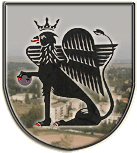 5435 Martfű, Szent István tér 1. Tel: 56/450-222; Fax: 56/450-853E-mail: titkarsag@ph.martfu.huE L Ő T E R J E S Z T É Saz egyes tiltott, közösségellenes magatartásokról szóló 29/2012. (X.26.) önkormányzati rendelet hatályon kívül helyezéséreTisztelt Képviselő-testület!Az Alkotmánybíróság a 38/2012. (XI.14.) AB határozatában alaptörvény ellenesnek nyilvánította és megsemmisítette azokat a törvényi rendelkezéseket, amelyek rendeletalkotási felhatalmazást adtak a települési önkormányzatoknak a pénzbírsággal sújtható tiltott, közösségellenes magatartások meghatározására.Az Alkotmánybíróság döntése 2012. november 14-én került kihirdetésre, ennek alapján 2012. november 15. napjával hatályát veszítette a Magyarország helyi önkormányzatairól szóló 2011. évi CLXXXIX. törvény 51. § (4) bekezdése, valamint a 143. § (4) bekezdés e) pontja.Ettől az időponttól kezdődően nincs az Önkormányzatunknak jogszabályi felhatalmazása arra, hogy helyi önkormányzati rendeletben tiltott, közösségellenesnek nyilvánítson bármely magatartást és az elkövetőkkel szemben szankciót állapítson meg.Erre való tekintettel a jelenleg hatályos rendeletünk az Alaptörvényben szabályozottakkal ellentétes, ezért indokolt a 29/2012. (X.26.) önkormányzati rendelet hatályon kívül helyezése.Tisztelt Képviselő-testület!Fentiek alapján kérem a Tisztelt Képviselő-testületet, hogy az előterjesztést megtárgyalni és a mellékelt rendelet-tervezetet elfogadni szíveskedjenek.M a r t f ű, 2013. február 1.                                                                                                                                                               Szász Éva									jegyzőKészítette: Hegedűsné Blaskó Anikó                     aljegyzőLátta: 	dr. Kiss Edit           polgármester